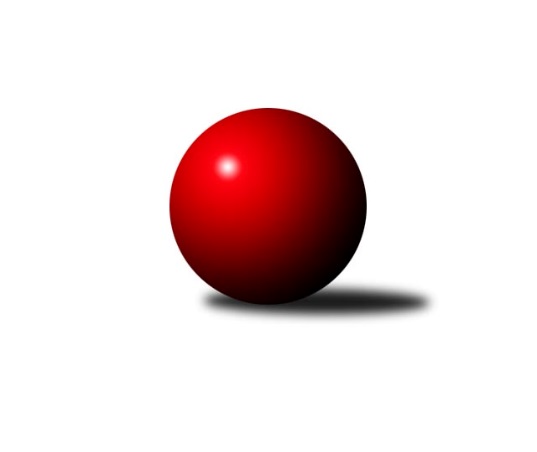 Č.5Ročník 2011/2012	18.5.2024 Krajský přebor OL 2011/2012Statistika 5. kolaTabulka družstev:		družstvo	záp	výh	rem	proh	skore	sety	průměr	body	plné	dorážka	chyby	1.	KK Lipník nad Bečvou ˝A˝	5	4	0	1	63 : 17 	(42.5 : 17.5)	2497	8	1724	773	31.4	2.	TJ Sokol Mohelnice	5	3	1	1	43 : 37 	(29.0 : 31.0)	2419	7	1697	723	49.6	3.	TJ Tatran Litovel	5	3	0	2	52 : 28 	(34.5 : 25.5)	2456	6	1728	728	37.6	4.	Spartak Přerov ˝C˝	5	3	0	2	47 : 33 	(33.0 : 27.0)	2494	6	1720	774	40.2	5.	KKŽ Šternberk ˝A˝	5	3	0	2	46 : 34 	(29.0 : 31.0)	2454	6	1691	763	39.6	6.	TJ Kovohutě Břidličná ˝A˝	5	3	0	2	44 : 36 	(30.0 : 30.0)	2466	6	1695	772	28.8	7.	KK PEPINO Bruntál	5	2	1	2	44 : 36 	(33.0 : 27.0)	2328	5	1647	681	44	8.	KK Jiskra Rýmařov ˝B˝	5	2	0	3	36 : 44 	(29.0 : 31.0)	2382	4	1665	717	47.4	9.	SK Olomouc Sigma MŽ	5	2	0	3	35 : 45 	(31.0 : 29.0)	2500	4	1704	796	36.6	10.	TJ Kovohutě Břidličná ˝B˝	5	2	0	3	26 : 54 	(26.5 : 33.5)	2347	4	1675	673	42	11.	SKK Jeseník ˝B˝	5	1	0	4	24 : 56 	(23.0 : 37.0)	2424	2	1700	724	42.6	12.	KK Zábřeh  ˝C˝	5	1	0	4	20 : 60 	(19.5 : 40.5)	2387	2	1685	701	56.2Tabulka doma:		družstvo	záp	výh	rem	proh	skore	sety	průměr	body	maximum	minimum	1.	KK Lipník nad Bečvou ˝A˝	3	3	0	0	43 : 5 	(28.0 : 8.0)	2516	6	2531	2488	2.	TJ Tatran Litovel	3	3	0	0	40 : 8 	(24.5 : 11.5)	2526	6	2554	2512	3.	KKŽ Šternberk ˝A˝	3	3	0	0	34 : 14 	(20.0 : 16.0)	2471	6	2490	2461	4.	Spartak Přerov ˝C˝	3	2	0	1	31 : 17 	(24.0 : 12.0)	2569	4	2634	2488	5.	SK Olomouc Sigma MŽ	2	2	0	0	22 : 10 	(16.0 : 8.0)	2513	4	2543	2483	6.	TJ Kovohutě Břidličná ˝A˝	3	2	0	1	26 : 22 	(18.0 : 18.0)	2418	4	2470	2353	7.	TJ Kovohutě Břidličná ˝B˝	3	2	0	1	24 : 24 	(20.0 : 16.0)	2469	4	2486	2452	8.	KK PEPINO Bruntál	2	1	1	0	20 : 12 	(12.5 : 11.5)	2243	3	2269	2217	9.	SKK Jeseník ˝B˝	2	1	0	1	16 : 16 	(11.5 : 12.5)	2484	2	2497	2471	10.	KK Jiskra Rýmařov ˝B˝	2	1	0	1	16 : 16 	(13.5 : 10.5)	2462	2	2562	2362	11.	TJ Sokol Mohelnice	2	1	0	1	14 : 18 	(11.0 : 13.0)	2537	2	2618	2456	12.	KK Zábřeh  ˝C˝	2	1	0	1	12 : 20 	(11.0 : 13.0)	2430	2	2493	2367Tabulka venku:		družstvo	záp	výh	rem	proh	skore	sety	průměr	body	maximum	minimum	1.	TJ Sokol Mohelnice	3	2	1	0	29 : 19 	(18.0 : 18.0)	2380	5	2512	2141	2.	KK Lipník nad Bečvou ˝A˝	2	1	0	1	20 : 12 	(14.5 : 9.5)	2487	2	2511	2463	3.	TJ Kovohutě Břidličná ˝A˝	2	1	0	1	18 : 14 	(12.0 : 12.0)	2498	2	2501	2494	4.	Spartak Přerov ˝C˝	2	1	0	1	16 : 16 	(9.0 : 15.0)	2457	2	2462	2452	5.	KK PEPINO Bruntál	3	1	0	2	24 : 24 	(20.5 : 15.5)	2370	2	2428	2315	6.	KK Jiskra Rýmařov ˝B˝	3	1	0	2	20 : 28 	(15.5 : 20.5)	2355	2	2542	2253	7.	KKŽ Šternberk ˝A˝	2	0	0	2	12 : 20 	(9.0 : 15.0)	2446	0	2485	2406	8.	TJ Tatran Litovel	2	0	0	2	12 : 20 	(10.0 : 14.0)	2421	0	2433	2408	9.	SK Olomouc Sigma MŽ	3	0	0	3	13 : 35 	(15.0 : 21.0)	2496	0	2599	2444	10.	TJ Kovohutě Břidličná ˝B˝	2	0	0	2	2 : 30 	(6.5 : 17.5)	2287	0	2347	2226	11.	SKK Jeseník ˝B˝	3	0	0	3	8 : 40 	(11.5 : 24.5)	2404	0	2489	2246	12.	KK Zábřeh  ˝C˝	3	0	0	3	8 : 40 	(8.5 : 27.5)	2372	0	2446	2314Tabulka podzimní části:		družstvo	záp	výh	rem	proh	skore	sety	průměr	body	doma	venku	1.	KK Lipník nad Bečvou ˝A˝	5	4	0	1	63 : 17 	(42.5 : 17.5)	2497	8 	3 	0 	0 	1 	0 	1	2.	TJ Sokol Mohelnice	5	3	1	1	43 : 37 	(29.0 : 31.0)	2419	7 	1 	0 	1 	2 	1 	0	3.	TJ Tatran Litovel	5	3	0	2	52 : 28 	(34.5 : 25.5)	2456	6 	3 	0 	0 	0 	0 	2	4.	Spartak Přerov ˝C˝	5	3	0	2	47 : 33 	(33.0 : 27.0)	2494	6 	2 	0 	1 	1 	0 	1	5.	KKŽ Šternberk ˝A˝	5	3	0	2	46 : 34 	(29.0 : 31.0)	2454	6 	3 	0 	0 	0 	0 	2	6.	TJ Kovohutě Břidličná ˝A˝	5	3	0	2	44 : 36 	(30.0 : 30.0)	2466	6 	2 	0 	1 	1 	0 	1	7.	KK PEPINO Bruntál	5	2	1	2	44 : 36 	(33.0 : 27.0)	2328	5 	1 	1 	0 	1 	0 	2	8.	KK Jiskra Rýmařov ˝B˝	5	2	0	3	36 : 44 	(29.0 : 31.0)	2382	4 	1 	0 	1 	1 	0 	2	9.	SK Olomouc Sigma MŽ	5	2	0	3	35 : 45 	(31.0 : 29.0)	2500	4 	2 	0 	0 	0 	0 	3	10.	TJ Kovohutě Břidličná ˝B˝	5	2	0	3	26 : 54 	(26.5 : 33.5)	2347	4 	2 	0 	1 	0 	0 	2	11.	SKK Jeseník ˝B˝	5	1	0	4	24 : 56 	(23.0 : 37.0)	2424	2 	1 	0 	1 	0 	0 	3	12.	KK Zábřeh  ˝C˝	5	1	0	4	20 : 60 	(19.5 : 40.5)	2387	2 	1 	0 	1 	0 	0 	3Tabulka jarní části:		družstvo	záp	výh	rem	proh	skore	sety	průměr	body	doma	venku	1.	KK Zábřeh  ˝C˝	0	0	0	0	0 : 0 	(0.0 : 0.0)	0	0 	0 	0 	0 	0 	0 	0 	2.	SKK Jeseník ˝B˝	0	0	0	0	0 : 0 	(0.0 : 0.0)	0	0 	0 	0 	0 	0 	0 	0 	3.	KK Lipník nad Bečvou ˝A˝	0	0	0	0	0 : 0 	(0.0 : 0.0)	0	0 	0 	0 	0 	0 	0 	0 	4.	KK Jiskra Rýmařov ˝B˝	0	0	0	0	0 : 0 	(0.0 : 0.0)	0	0 	0 	0 	0 	0 	0 	0 	5.	KK PEPINO Bruntál	0	0	0	0	0 : 0 	(0.0 : 0.0)	0	0 	0 	0 	0 	0 	0 	0 	6.	KKŽ Šternberk ˝A˝	0	0	0	0	0 : 0 	(0.0 : 0.0)	0	0 	0 	0 	0 	0 	0 	0 	7.	TJ Kovohutě Břidličná ˝A˝	0	0	0	0	0 : 0 	(0.0 : 0.0)	0	0 	0 	0 	0 	0 	0 	0 	8.	TJ Tatran Litovel	0	0	0	0	0 : 0 	(0.0 : 0.0)	0	0 	0 	0 	0 	0 	0 	0 	9.	TJ Sokol Mohelnice	0	0	0	0	0 : 0 	(0.0 : 0.0)	0	0 	0 	0 	0 	0 	0 	0 	10.	SK Olomouc Sigma MŽ	0	0	0	0	0 : 0 	(0.0 : 0.0)	0	0 	0 	0 	0 	0 	0 	0 	11.	TJ Kovohutě Břidličná ˝B˝	0	0	0	0	0 : 0 	(0.0 : 0.0)	0	0 	0 	0 	0 	0 	0 	0 	12.	Spartak Přerov ˝C˝	0	0	0	0	0 : 0 	(0.0 : 0.0)	0	0 	0 	0 	0 	0 	0 	0 Zisk bodů pro družstvo:		jméno hráče	družstvo	body	zápasy	v %	dílčí body	sety	v %	1.	Richard Štětka 	KK Lipník nad Bečvou ˝A˝ 	10	/	5	(100%)		/		(%)	2.	Tomáš Truxa 	TJ Tatran Litovel 	10	/	5	(100%)		/		(%)	3.	Jitka Szczyrbová 	KK Lipník nad Bečvou ˝A˝ 	10	/	5	(100%)		/		(%)	4.	Čestmír Řepka 	TJ Kovohutě Břidličná ˝A˝ 	10	/	5	(100%)		/		(%)	5.	Jaroslav Horáček 	KK Jiskra Rýmařov ˝B˝ 	8	/	5	(80%)		/		(%)	6.	Zdeněk   Macháček st. 	KK Lipník nad Bečvou ˝A˝ 	8	/	5	(80%)		/		(%)	7.	Jiří Hradílek 	Spartak Přerov ˝C˝ 	8	/	5	(80%)		/		(%)	8.	Zdeněk Šebesta 	TJ Sokol Mohelnice 	8	/	5	(80%)		/		(%)	9.	Břetislav Sobota 	SK Olomouc Sigma MŽ 	8	/	5	(80%)		/		(%)	10.	Petr Malíšek 	SK Olomouc Sigma MŽ 	8	/	5	(80%)		/		(%)	11.	Jindřich Gavenda 	KKŽ Šternberk ˝A˝ 	8	/	5	(80%)		/		(%)	12.	Jaroslav Vidim 	TJ Tatran Litovel 	8	/	5	(80%)		/		(%)	13.	František Ocelák 	KK PEPINO Bruntál 	8	/	5	(80%)		/		(%)	14.	Rostislav Petřík 	Spartak Přerov ˝C˝ 	7	/	5	(70%)		/		(%)	15.	Václav Gřešek 	KKŽ Šternberk ˝A˝ 	6	/	4	(75%)		/		(%)	16.	Martin Mikeska 	KK Jiskra Rýmařov ˝B˝ 	6	/	4	(75%)		/		(%)	17.	Zdeněk Fiury st. st.	TJ Kovohutě Břidličná ˝B˝ 	6	/	4	(75%)		/		(%)	18.	Tomáš Janalík 	KK PEPINO Bruntál 	6	/	4	(75%)		/		(%)	19.	Rostislav  Cundrla 	SKK Jeseník ˝B˝ 	6	/	4	(75%)		/		(%)	20.	Miroslav Sigmund 	TJ Tatran Litovel 	6	/	4	(75%)		/		(%)	21.	Michal Symerský 	Spartak Přerov ˝C˝ 	6	/	4	(75%)		/		(%)	22.	Miroslav Hyc 	SK Olomouc Sigma MŽ 	6	/	5	(60%)		/		(%)	23.	Vilém Zeiner 	KK Lipník nad Bečvou ˝A˝ 	6	/	5	(60%)		/		(%)	24.	Jan Doseděl 	TJ Kovohutě Břidličná ˝A˝ 	6	/	5	(60%)		/		(%)	25.	Jiří Večeřa 	TJ Kovohutě Břidličná ˝A˝ 	6	/	5	(60%)		/		(%)	26.	Zdeněk Macháček ml 	KK Lipník nad Bečvou ˝A˝ 	6	/	5	(60%)		/		(%)	27.	Josef Mikeska 	KK Jiskra Rýmařov ˝B˝ 	6	/	5	(60%)		/		(%)	28.	Emil Pick 	KKŽ Šternberk ˝A˝ 	6	/	5	(60%)		/		(%)	29.	Rostislav Pelz 	KK Lipník nad Bečvou ˝A˝ 	5	/	4	(63%)		/		(%)	30.	Dagmar Jílková 	TJ Sokol Mohelnice 	5	/	5	(50%)		/		(%)	31.	Iveta Krejčová 	TJ Sokol Mohelnice 	4	/	2	(100%)		/		(%)	32.	Jiří Vrba 	SKK Jeseník ˝B˝ 	4	/	2	(100%)		/		(%)	33.	Zdeněk Fiury ml. ml.	TJ Kovohutě Břidličná ˝B˝ 	4	/	3	(67%)		/		(%)	34.	Stanislav Brosinger 	TJ Tatran Litovel 	4	/	3	(67%)		/		(%)	35.	Václav Pumprla 	Spartak Přerov ˝C˝ 	4	/	3	(67%)		/		(%)	36.	Jiří Kohoutek 	Spartak Přerov ˝C˝ 	4	/	3	(67%)		/		(%)	37.	David Hampl 	KK Jiskra Rýmařov ˝B˝ 	4	/	3	(67%)		/		(%)	38.	Josef Novotný 	KK PEPINO Bruntál 	4	/	4	(50%)		/		(%)	39.	Zdeněk Hudec 	KK PEPINO Bruntál 	4	/	4	(50%)		/		(%)	40.	Pavel  Ďuriš ml. 	KKŽ Šternberk ˝A˝ 	4	/	4	(50%)		/		(%)	41.	Jaroslav Pěcha 	Spartak Přerov ˝C˝ 	4	/	4	(50%)		/		(%)	42.	Věra Urbášková 	KK Zábřeh  ˝C˝ 	4	/	4	(50%)		/		(%)	43.	Jiří Srovnal 	KK Zábřeh  ˝C˝ 	4	/	4	(50%)		/		(%)	44.	Ludvík Vymazal 	TJ Tatran Litovel 	4	/	4	(50%)		/		(%)	45.	Jiří Procházka 	TJ Kovohutě Břidličná ˝A˝ 	4	/	4	(50%)		/		(%)	46.	Václav Šubert 	KKŽ Šternberk ˝A˝ 	4	/	4	(50%)		/		(%)	47.	Lukáš Janalík 	KK PEPINO Bruntál 	4	/	5	(40%)		/		(%)	48.	Miloslav Krchov 	TJ Kovohutě Břidličná ˝B˝ 	4	/	5	(40%)		/		(%)	49.	Jaroslav Jílek 	TJ Sokol Mohelnice 	4	/	5	(40%)		/		(%)	50.	Tomáš Fiury 	TJ Kovohutě Břidličná ˝A˝ 	4	/	5	(40%)		/		(%)	51.	Eva Křapková 	SKK Jeseník ˝B˝ 	4	/	5	(40%)		/		(%)	52.	Martin Kaduk 	KK PEPINO Bruntál 	4	/	5	(40%)		/		(%)	53.	Jiří Malíšek 	SK Olomouc Sigma MŽ 	3	/	5	(30%)		/		(%)	54.	Jiří Fiala 	TJ Tatran Litovel 	2	/	1	(100%)		/		(%)	55.	Zdeněk Krejčiřík 	KK Lipník nad Bečvou ˝A˝ 	2	/	1	(100%)		/		(%)	56.	Richard Janalík 	KK PEPINO Bruntál 	2	/	1	(100%)		/		(%)	57.	Zdenek Janoud 	SKK Jeseník ˝B˝ 	2	/	1	(100%)		/		(%)	58.	Miroslav Šindler 	Spartak Přerov ˝C˝ 	2	/	1	(100%)		/		(%)	59.	Rostislav Krejčí 	TJ Sokol Mohelnice 	2	/	1	(100%)		/		(%)	60.	Pavel Pěruška 	TJ Tatran Litovel 	2	/	1	(100%)		/		(%)	61.	Petr Pick 	KKŽ Šternberk ˝A˝ 	2	/	2	(50%)		/		(%)	62.	Ludovít Kumi 	TJ Sokol Mohelnice 	2	/	2	(50%)		/		(%)	63.	Jakub Mokoš 	TJ Tatran Litovel 	2	/	2	(50%)		/		(%)	64.	Zdeněk Sobota 	TJ Sokol Mohelnice 	2	/	2	(50%)		/		(%)	65.	Zdeněk Vojáček 	KKŽ Šternberk ˝A˝ 	2	/	2	(50%)		/		(%)	66.	Jan Kolář 	KK Zábřeh  ˝C˝ 	2	/	3	(33%)		/		(%)	67.	Petr Otáhal 	TJ Kovohutě Břidličná ˝B˝ 	2	/	3	(33%)		/		(%)	68.	Pavel Smejkal 	KKŽ Šternberk ˝A˝ 	2	/	3	(33%)		/		(%)	69.	Petr Polášek 	TJ Sokol Mohelnice 	2	/	3	(33%)		/		(%)	70.	Tomáš Potácel 	TJ Sokol Mohelnice 	2	/	4	(25%)		/		(%)	71.	František Baslar 	SK Olomouc Sigma MŽ 	2	/	4	(25%)		/		(%)	72.	Zdeněk Chmela st. st.	TJ Kovohutě Břidličná ˝B˝ 	2	/	4	(25%)		/		(%)	73.	Hana Ollingerová 	KK Zábřeh  ˝C˝ 	2	/	4	(25%)		/		(%)	74.	Petr Chlachula 	KK Jiskra Rýmařov ˝B˝ 	2	/	4	(25%)		/		(%)	75.	Alena Vrbová 	SKK Jeseník ˝B˝ 	2	/	4	(25%)		/		(%)	76.	Josef Matušek 	KK Jiskra Rýmařov ˝B˝ 	2	/	4	(25%)		/		(%)	77.	Jaromíra Smejkalová 	SKK Jeseník ˝B˝ 	2	/	5	(20%)		/		(%)	78.	Leoš Řepka 	TJ Kovohutě Břidličná ˝A˝ 	2	/	5	(20%)		/		(%)	79.	Jiří Karafiát 	KK Zábřeh  ˝C˝ 	2	/	5	(20%)		/		(%)	80.	Jan Körner 	KK Zábřeh  ˝C˝ 	2	/	5	(20%)		/		(%)	81.	Přemysl Janalík 	KK PEPINO Bruntál 	0	/	1	(0%)		/		(%)	82.	Jiří Polášek 	KK Jiskra Rýmařov ˝B˝ 	0	/	1	(0%)		/		(%)	83.	Anna Drlíková 	TJ Sokol Mohelnice 	0	/	1	(0%)		/		(%)	84.	Jaroslav Ďulík 	TJ Tatran Litovel 	0	/	1	(0%)		/		(%)	85.	Jan Lenhart 	Spartak Přerov ˝C˝ 	0	/	1	(0%)		/		(%)	86.	Pavel Dvořák 	KK PEPINO Bruntál 	0	/	1	(0%)		/		(%)	87.	Radomila Janoudová 	SKK Jeseník ˝B˝ 	0	/	1	(0%)		/		(%)	88.	Ota Pidima 	TJ Kovohutě Břidličná ˝A˝ 	0	/	1	(0%)		/		(%)	89.	Josef Šilbert 	SK Olomouc Sigma MŽ 	0	/	1	(0%)		/		(%)	90.	Michal Juráš 	SKK Jeseník ˝B˝ 	0	/	1	(0%)		/		(%)	91.	Jaromír Janošec 	TJ Tatran Litovel 	0	/	1	(0%)		/		(%)	92.	Milan Král 	SK Olomouc Sigma MŽ 	0	/	1	(0%)		/		(%)	93.	Jakub Smejkal 	SKK Jeseník ˝B˝ 	0	/	1	(0%)		/		(%)	94.	Karel Zvěřina 	SK Olomouc Sigma MŽ 	0	/	1	(0%)		/		(%)	95.	Luboš Brouček 	SKK Jeseník ˝B˝ 	0	/	1	(0%)		/		(%)	96.	Marek Hampl 	KK Jiskra Rýmařov ˝B˝ 	0	/	2	(0%)		/		(%)	97.	Miloslav  Compel 	KK Zábřeh  ˝C˝ 	0	/	2	(0%)		/		(%)	98.	Antonín Guman 	KK Zábřeh  ˝C˝ 	0	/	2	(0%)		/		(%)	99.	David Janušík 	Spartak Přerov ˝C˝ 	0	/	2	(0%)		/		(%)	100.	Pavel Jüngling 	SK Olomouc Sigma MŽ 	0	/	3	(0%)		/		(%)	101.	Zdeněk Chmela ml.	TJ Kovohutě Břidličná ˝B˝ 	0	/	3	(0%)		/		(%)	102.	Vladimír Štrbík 	TJ Kovohutě Břidličná ˝B˝ 	0	/	3	(0%)		/		(%)	103.	Josef Veselý 	TJ Kovohutě Břidličná ˝B˝ 	0	/	5	(0%)		/		(%)	104.	Jana Fousková 	SKK Jeseník ˝B˝ 	0	/	5	(0%)		/		(%)Průměry na kuželnách:		kuželna	průměr	plné	dorážka	chyby	výkon na hráče	1.	TJ MEZ Mohelnice, 1-2	2553	1785	768	41.0	(425.6)	2.	TJ Spartak Přerov, 1-6	2525	1754	771	44.3	(421.0)	3.	SKK Jeseník, 1-4	2479	1727	752	35.5	(413.2)	4.	SK Sigma MŽ Olomouc, 1-2	2474	1705	768	37.8	(412.3)	5.	KK Zábřeh, 1-4	2464	1701	762	46.5	(410.7)	6.	KK Jiskra Rýmařov, 1-4	2463	1692	771	38.8	(410.6)	7.	TJ Tatran Litovel, 1-2	2438	1704	734	47.5	(406.5)	8.	TJ Kovohutě Břidličná, 1-2	2433	1691	741	33.5	(405.6)	9.	KKŽ Šternberk, 1-2	2419	1693	726	43.5	(403.3)	10.	KK Lipník nad Bečvou, 1-2	2414	1677	737	43.8	(402.4)	11.	KK Pepino Bruntál, 1-2	2220	1569	650	51.3	(370.0)Nejlepší výkony na kuželnách:TJ MEZ Mohelnice, 1-2TJ Sokol Mohelnice	2618	5. kolo	Rostislav Krejčí 	TJ Sokol Mohelnice	461	5. koloSK Olomouc Sigma MŽ	2599	5. kolo	Petr Malíšek 	SK Olomouc Sigma MŽ	458	5. koloKK Jiskra Rýmařov ˝B˝	2542	3. kolo	Břetislav Sobota 	SK Olomouc Sigma MŽ	449	5. koloTJ Sokol Mohelnice	2456	3. kolo	Zdeněk Sobota 	TJ Sokol Mohelnice	446	5. kolo		. kolo	Zdeněk Šebesta 	TJ Sokol Mohelnice	445	5. kolo		. kolo	Ludovít Kumi 	TJ Sokol Mohelnice	443	5. kolo		. kolo	František Baslar 	SK Olomouc Sigma MŽ	440	5. kolo		. kolo	Zdeněk Šebesta 	TJ Sokol Mohelnice	439	3. kolo		. kolo	David Hampl 	KK Jiskra Rýmařov ˝B˝	435	3. kolo		. kolo	Josef Mikeska 	KK Jiskra Rýmařov ˝B˝	435	3. koloTJ Spartak Přerov, 1-6Spartak Přerov ˝C˝	2634	5. kolo	Jiří Kohoutek 	Spartak Přerov ˝C˝	464	3. koloSpartak Přerov ˝C˝	2586	3. kolo	Jiří Hradílek 	Spartak Přerov ˝C˝	459	5. koloTJ Sokol Mohelnice	2512	1. kolo	Zdenek Janoud 	SKK Jeseník ˝B˝	459	3. koloSKK Jeseník ˝B˝	2489	3. kolo	Rostislav  Cundrla 	SKK Jeseník ˝B˝	458	3. koloSpartak Přerov ˝C˝	2488	1. kolo	Rostislav Petřík 	Spartak Přerov ˝C˝	456	3. koloKK Zábřeh  ˝C˝	2446	5. kolo	Jaroslav Pěcha 	Spartak Přerov ˝C˝	452	5. kolo		. kolo	Zdeněk Šebesta 	TJ Sokol Mohelnice	449	1. kolo		. kolo	Rostislav Petřík 	Spartak Přerov ˝C˝	443	5. kolo		. kolo	Václav Pumprla 	Spartak Přerov ˝C˝	443	5. kolo		. kolo	Jan Körner 	KK Zábřeh  ˝C˝	442	5. koloSKK Jeseník, 1-4SKK Jeseník ˝B˝	2497	2. kolo	Rostislav  Cundrla 	SKK Jeseník ˝B˝	470	2. koloTJ Sokol Mohelnice	2486	4. kolo	Rostislav  Cundrla 	SKK Jeseník ˝B˝	447	4. koloSKK Jeseník ˝B˝	2471	4. kolo	Jaromíra Smejkalová 	SKK Jeseník ˝B˝	441	2. koloKK Lipník nad Bečvou ˝A˝	2463	2. kolo	Zdeněk   Macháček st. 	KK Lipník nad Bečvou ˝A˝	441	2. kolo		. kolo	Jitka Szczyrbová 	KK Lipník nad Bečvou ˝A˝	437	2. kolo		. kolo	Jana Fousková 	SKK Jeseník ˝B˝	432	2. kolo		. kolo	Iveta Krejčová 	TJ Sokol Mohelnice	431	4. kolo		. kolo	Tomáš Potácel 	TJ Sokol Mohelnice	428	4. kolo		. kolo	Jakub Smejkal 	SKK Jeseník ˝B˝	420	4. kolo		. kolo	Dagmar Jílková 	TJ Sokol Mohelnice	419	4. koloSK Sigma MŽ Olomouc, 1-2SK Olomouc Sigma MŽ	2543	4. kolo	Petr Malíšek 	SK Olomouc Sigma MŽ	478	4. koloSK Olomouc Sigma MŽ	2483	2. kolo	Jiří Malíšek 	SK Olomouc Sigma MŽ	454	2. koloSpartak Přerov ˝C˝	2462	4. kolo	Břetislav Sobota 	SK Olomouc Sigma MŽ	444	4. koloTJ Tatran Litovel	2408	2. kolo	Miroslav Hyc 	SK Olomouc Sigma MŽ	437	4. kolo		. kolo	Jiří Hradílek 	Spartak Přerov ˝C˝	437	4. kolo		. kolo	Václav Pumprla 	Spartak Přerov ˝C˝	435	4. kolo		. kolo	Jaroslav Vidim 	TJ Tatran Litovel	430	2. kolo		. kolo	Miroslav Hyc 	SK Olomouc Sigma MŽ	427	2. kolo		. kolo	Michal Symerský 	Spartak Přerov ˝C˝	422	4. kolo		. kolo	Rostislav Petřík 	Spartak Přerov ˝C˝	421	4. koloKK Zábřeh, 1-4KK Lipník nad Bečvou ˝A˝	2511	4. kolo	Richard Štětka 	KK Lipník nad Bečvou ˝A˝	448	4. koloKK Zábřeh  ˝C˝	2493	2. kolo	Jindřich Gavenda 	KKŽ Šternberk ˝A˝	447	2. koloKKŽ Šternberk ˝A˝	2485	2. kolo	Jiří Srovnal 	KK Zábřeh  ˝C˝	439	2. koloKK Zábřeh  ˝C˝	2367	4. kolo	Václav Šubert 	KKŽ Šternberk ˝A˝	429	2. kolo		. kolo	Jiří Karafiát 	KK Zábřeh  ˝C˝	424	2. kolo		. kolo	Jan Körner 	KK Zábřeh  ˝C˝	423	2. kolo		. kolo	Zdeněk   Macháček st. 	KK Lipník nad Bečvou ˝A˝	423	4. kolo		. kolo	Vilém Zeiner 	KK Lipník nad Bečvou ˝A˝	422	4. kolo		. kolo	Jitka Szczyrbová 	KK Lipník nad Bečvou ˝A˝	419	4. kolo		. kolo	Jiří Karafiát 	KK Zábřeh  ˝C˝	418	4. koloKK Jiskra Rýmařov, 1-4KK Jiskra Rýmařov ˝B˝	2562	5. kolo	Martin Mikeska 	KK Jiskra Rýmařov ˝B˝	472	5. koloSKK Jeseník ˝B˝	2478	5. kolo	Jaroslav Horáček 	KK Jiskra Rýmařov ˝B˝	455	5. koloSpartak Přerov ˝C˝	2452	2. kolo	Rostislav  Cundrla 	SKK Jeseník ˝B˝	447	5. koloKK Jiskra Rýmařov ˝B˝	2362	2. kolo	Jaroslav Pěcha 	Spartak Přerov ˝C˝	426	2. kolo		. kolo	David Hampl 	KK Jiskra Rýmařov ˝B˝	425	5. kolo		. kolo	Michal Symerský 	Spartak Přerov ˝C˝	422	2. kolo		. kolo	Jiří Vrba 	SKK Jeseník ˝B˝	421	5. kolo		. kolo	Josef Mikeska 	KK Jiskra Rýmařov ˝B˝	418	5. kolo		. kolo	Petr Chlachula 	KK Jiskra Rýmařov ˝B˝	417	2. kolo		. kolo	Jana Fousková 	SKK Jeseník ˝B˝	414	5. koloTJ Tatran Litovel, 1-2TJ Tatran Litovel	2554	3. kolo	Stanislav Brosinger 	TJ Tatran Litovel	464	1. koloTJ Tatran Litovel	2513	5. kolo	Čestmír Řepka 	TJ Kovohutě Břidličná ˝A˝	462	5. koloTJ Tatran Litovel	2512	1. kolo	Stanislav Brosinger 	TJ Tatran Litovel	448	3. koloTJ Kovohutě Břidličná ˝A˝	2494	5. kolo	Jiří Večeřa 	TJ Kovohutě Břidličná ˝A˝	447	5. koloKK Zábřeh  ˝C˝	2314	3. kolo	Jakub Mokoš 	TJ Tatran Litovel	446	5. koloSKK Jeseník ˝B˝	2246	1. kolo	Pavel Pěruška 	TJ Tatran Litovel	441	3. kolo		. kolo	Ludvík Vymazal 	TJ Tatran Litovel	437	5. kolo		. kolo	Tomáš Truxa 	TJ Tatran Litovel	429	3. kolo		. kolo	Jiří Procházka 	TJ Kovohutě Břidličná ˝A˝	429	5. kolo		. kolo	Jaroslav Vidim 	TJ Tatran Litovel	429	1. koloTJ Kovohutě Břidličná, 1-2TJ Kovohutě Břidličná ˝A˝	2501	2. kolo	Jindřich Gavenda 	KKŽ Šternberk ˝A˝	447	4. koloTJ Kovohutě Břidličná ˝B˝	2486	2. kolo	Čestmír Řepka 	TJ Kovohutě Břidličná ˝A˝	438	4. koloTJ Kovohutě Břidličná ˝A˝	2470	1. kolo	Leoš Řepka 	TJ Kovohutě Břidličná ˝A˝	437	1. koloTJ Kovohutě Břidličná ˝B˝	2469	4. kolo	Jan Doseděl 	TJ Kovohutě Břidličná ˝A˝	431	2. koloTJ Kovohutě Břidličná ˝B˝	2452	1. kolo	Petr Pick 	KKŽ Šternberk ˝A˝	428	4. koloTJ Tatran Litovel	2433	4. kolo	Čestmír Řepka 	TJ Kovohutě Břidličná ˝A˝	428	2. koloTJ Kovohutě Břidličná ˝A˝	2430	4. kolo	Miloslav Krchov 	TJ Kovohutě Břidličná ˝B˝	427	2. koloKK PEPINO Bruntál	2428	1. kolo	Zdeněk Fiury st. st.	TJ Kovohutě Břidličná ˝B˝	426	1. koloKK PEPINO Bruntál	2421	3. kolo	Lukáš Janalík 	KK PEPINO Bruntál	426	1. koloKKŽ Šternberk ˝A˝	2406	4. kolo	Jiří Večeřa 	TJ Kovohutě Břidličná ˝A˝	425	1. koloKKŽ Šternberk, 1-2KKŽ Šternberk ˝A˝	2490	1. kolo	Václav Gřešek 	KKŽ Šternberk ˝A˝	461	5. koloKKŽ Šternberk ˝A˝	2461	5. kolo	Pavel  Ďuriš ml. 	KKŽ Šternberk ˝A˝	456	3. koloKKŽ Šternberk ˝A˝	2461	3. kolo	Břetislav Sobota 	SK Olomouc Sigma MŽ	444	1. koloSK Olomouc Sigma MŽ	2445	1. kolo	Emil Pick 	KKŽ Šternberk ˝A˝	442	1. koloTJ Kovohutě Břidličná ˝B˝	2347	3. kolo	Emil Pick 	KKŽ Šternberk ˝A˝	436	5. koloKK PEPINO Bruntál	2315	5. kolo	Pavel  Ďuriš ml. 	KKŽ Šternberk ˝A˝	433	1. kolo		. kolo	Jindřich Gavenda 	KKŽ Šternberk ˝A˝	423	3. kolo		. kolo	František Ocelák 	KK PEPINO Bruntál	422	5. kolo		. kolo	Miroslav Hyc 	SK Olomouc Sigma MŽ	419	1. kolo		. kolo	Pavel  Ďuriš ml. 	KKŽ Šternberk ˝A˝	418	5. koloKK Lipník nad Bečvou, 1-2KK Lipník nad Bečvou ˝A˝	2531	3. kolo	Richard Štětka 	KK Lipník nad Bečvou ˝A˝	461	3. koloKK Lipník nad Bečvou ˝A˝	2528	1. kolo	Jitka Szczyrbová 	KK Lipník nad Bečvou ˝A˝	459	3. koloKK Lipník nad Bečvou ˝A˝	2488	5. kolo	František Baslar 	SK Olomouc Sigma MŽ	448	3. koloSK Olomouc Sigma MŽ	2444	3. kolo	Zdeněk   Macháček st. 	KK Lipník nad Bečvou ˝A˝	446	3. koloKK Jiskra Rýmařov ˝B˝	2271	1. kolo	Richard Štětka 	KK Lipník nad Bečvou ˝A˝	443	5. koloTJ Kovohutě Břidličná ˝B˝	2226	5. kolo	Zdeněk   Macháček st. 	KK Lipník nad Bečvou ˝A˝	441	1. kolo		. kolo	Jitka Szczyrbová 	KK Lipník nad Bečvou ˝A˝	437	1. kolo		. kolo	Richard Štětka 	KK Lipník nad Bečvou ˝A˝	435	1. kolo		. kolo	Zdeněk Krejčiřík 	KK Lipník nad Bečvou ˝A˝	433	1. kolo		. kolo	Jaroslav Horáček 	KK Jiskra Rýmařov ˝B˝	420	1. koloKK Pepino Bruntál, 1-2KK PEPINO Bruntál	2269	4. kolo	Martin Mikeska 	KK Jiskra Rýmařov ˝B˝	420	4. koloKK Jiskra Rýmařov ˝B˝	2253	4. kolo	Dagmar Jílková 	TJ Sokol Mohelnice	410	2. koloKK PEPINO Bruntál	2217	2. kolo	Tomáš Janalík 	KK PEPINO Bruntál	407	2. koloTJ Sokol Mohelnice	2141	2. kolo	Tomáš Janalík 	KK PEPINO Bruntál	405	4. kolo		. kolo	Martin Kaduk 	KK PEPINO Bruntál	396	4. kolo		. kolo	Josef Novotný 	KK PEPINO Bruntál	395	2. kolo		. kolo	Zdeněk Šebesta 	TJ Sokol Mohelnice	394	2. kolo		. kolo	David Hampl 	KK Jiskra Rýmařov ˝B˝	391	4. kolo		. kolo	Josef Mikeska 	KK Jiskra Rýmařov ˝B˝	391	4. kolo		. kolo	Zdeněk Hudec 	KK PEPINO Bruntál	380	4. koloČetnost výsledků:	8.0 : 8.0	1x	6.0 : 10.0	1x	5.0 : 11.0	1x	4.0 : 12.0	3x	2.0 : 14.0	2x	16.0 : 0.0	2x	14.0 : 2.0	4x	13.0 : 3.0	1x	12.0 : 4.0	6x	10.0 : 6.0	9x